La gestion de la douleur après la chirurgieLa douleur après la chirurgie cardiaque est normale, mais il n’est pas normal de l’endurer.Pourquoi soulager la douleur ?Pour maximiser le confort physique. Cela permettra de faire les activités quotidiennes telles que : Vous asseoir au fauteuilMarcher au corridorPrendre votre doucheEtc…Diminuer les problèmes pulmonaires tels que la pneumonie.La Méthode d’évaluation de la douleur  est une échelle numérique de 0 à 10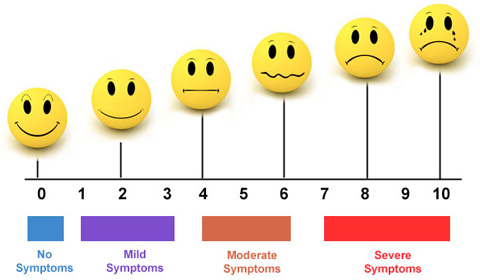 D’autres informations sont disponibles : https://www.icm-mhi.org/fr/soins-et-services/services-et-cliniques/service-danalgesie-postoperatoireRôle de l’infirmièreRôle du ptÉvaluer régulièrement votre douleurÉvaluer l’efficacité des traitementsSoutenir le patient dans le soulagement de sa douleurInformer son infirmière de la présence de douleurAviser l’infirmière si le traitement est inefficaceAviser l’infirmière s’il y a présence d’effets secondaires : nausées, vomissements, constipation, etc…